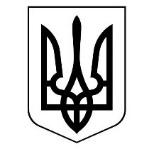 МІНІСТЕРСТВО ОСВІТИ І НАУКИ УКРАЇНИЛЬВІВСЬКИЙ НАЦІОНАЛЬНИЙ УНІВЕРСИТЕТ імені ІВАНА ФРАНКАН А К А З_____________20__р.			 Львів			№_______Про скерування на навчанняЗ метою реалізації права на академічну мобільність відповідно до Постанови Кабінету Міністрів України від 12.08.2015 р.  № 579НАКАЗУЮ:Скерувати без збереження стипендії Іваненка А.А., студента 1 курсу магістратури, гр. ФФФ-11 (033-Філософія) філософського факультету  (бюджетна форма навчання)до Німеччини  (м. Берлін)термін   з  26.03.2022 р. по  31.07.2022 р.з метою  навчання  у Вільному університеті Берліна в рамках програми Еразмус+Транспорт :   Маршрут :  Інші відомості : видатки, пoв’язані з перебуванням за кордоном за рахунок приймаючої сторони. Перевести студента на індивідуальний план навчання.Підстава: запрошення, заява Іваненка А.А., резолюція  проректора  з науково-педагогічної роботи та міжнародної співпраці доц. Різника С.В., витяг з протоколу засідання Вченої ради філософського факультету, індивідуальний план навчання.     Ректор		                                                             Володимир Мельник Проректор___________________  Начальник ПФВ ________________            Головний бухгалтер _____________ Начальник юрид. відділу____________Керівник ЦПСС___________________                                                                                Декан факультету_________________З наказом ознайомлений :  _____________________           ______________________________                                                                                                               (підпис)                                             (прізвище, ініціали)